Name of Journal: World Journal of PsychiatryManuscript NO: 59549Manuscript Type: ORIGINAL ARTICLECase Control StudyPsychic euosmia among obsessive-compulsive personality disorder patients: A case control studyMaraone A et al. Psychic euosmia phenomenon in OCPD patientsAnnalisa Maraone, Lorenzo Tarsitani, Marianna Frascarelli, Federica Petrini, Valentina Roselli, Massimiliano Tinè, Gabriele Cavaggioni, Vlasios Brakoulias, Massimo Biondi, Massimo PasquiniAnnalisa Maraone, Marianna Frascarelli, Federica Petrini, Massimiliano Tinè, Gabriele Cavaggioni, Massimo Biondi, Massimo Pasquini, Department of Human Neurosciences, Sapienza University, Rome 00185, ItalyLorenzo Tarsitani, Valentina Roselli, Department of Neurosciences and Mental Health, Umberto I Policlinic, Rome 00185, ItalyVlasios Brakoulias, Department of Psychiatry, School of Medicine, Western Sydney University and Western Sydney Local Health District, Blacktown 2145, SNW, AustraliaVlasios Brakoulias, Department of Psychiatry, Nepean Hospital, Sydney Medical School, The University of Sydney, Penrith 2751, SNW, AustraliaAuthor contributions: Pasquini M was the creator of the study; Maraone A and Pasquini M wrote the manuscript, Tarsitani L and Frascarelli M conducted the statistical analysis; Petrini F, Roselli V, Tinè M and Cavaggioni G recruited the sample and collected the data for the study; Brakoulias V, Biondi M and Pasquini M designed the study.Correspondence to: Marianna Frascarelli, MD, Doctor, Department of Human Neurosciences, Sapienza University, Viale dell’Università 30, Rome 00185, Italy. marianna.frascarelli@uniroma1.itReceived: September 17, 2020Revised: December 13, 2020Accepted: December 27, 2020Published online: February 19, 2021AbstractBACKGROUNDPsychic euosmia (PE) has been described as a supposed psychological predisposition for which pleasant smells elicit an immediate sense of pleasure, order and calmness in obsessive-compulsive personality disorder (OCPD). In this study we tried to verify the interpretation that PE is the counterpart of disgust that has been associated to contamination and moral purity. Disgust and morality are significantly associated in people with obsessive-compulsive personality traits. We expected that OCPD patients would experience higher levels of PE.AIMTo investigate the PE frequency in OCPD patients and healthy controls (HC) and to evaluate the relationship between PE and disgust.METHODSA single-center, case-control study was conducted in an outpatient service for obsessive-compulsive and related disorders. The sample consisted of 129 subjects: 45 OCPD patients and 84 HC. In both groups we submitted the Disgust Scale Revised (DS-R) and the self-report Structured Clinical Interview for DSM-5 Screening Personality Questionnaire to which we added an additional yes or no question to investigate the presence of PE. In order to verify differences between groups, t-test was employed for continuous variables and 2 test for categorical variable; odds ratio was employed to analyze group differences in the PE survey. Correlation was explored with Pearson r correlations.RESULTSNo differences were observed between groups in gender composition or education. A slight significant difference was found in mean age (t = 1.988; P = 0.049). The present study revealed significantly higher proportions of PE among OCPD patients when compared to HC (OR: 5.3, 2.28-12.46). Patients with OCPD were more likely to report PE (n = 36; 80%) whereas a much lower proportion endorsed PE in the HC group (n = 36; 42.9%). Interestingly, no differences were observed between groups in mean score for the Disgust Scale. There was also no difference between the two groups in any of the Disgust Scale Revised subscales. Moreover, no significant correlations were observed in the OCPD group between PE and Disgust Scale Revised subscales.CONCLUSIONResults suggested that PE might be part of the clinical spectrum of OCPD, and it does not reflect the counterpart of disgust. This could also indicate that this phenomenon is a manifestation of orderliness or incompleteness. Further studies will need to be undertaken to better understand PE and its significance in OCPD.Key Words: Psychic euosmia; Obsessive-compulsive personality disorder; Disgust; Orderliness; Olfactory; Personality©The Author(s) 2021. Published by Baishideng Publishing Group Inc. All rights reserved. Citation: Maraone A, Tarsitani L, Frascarelli M, Petrini F, Roselli V, Tinè M, Cavaggioni G, Brakoulias V, Biondi M, Pasquini M. Psychic euosmia among obsessive-compulsive personality disorder patients: A case control study. World J Psychiatr 2021; 11(2): 50-57URL: https://www.wjgnet.com/2220-3206/full/v11/i2/50.htm  DOI: https://dx.doi.org/10.5498/wjp.v11.i2.50Core Tip: Psychic euosmia (PE) is a positive aspect of obsessive-compulsive personality disorder (OCPD) recently described as a psychological predisposition for which pleasant smells elicit an immediate sense of pleasure, order and calmness.. In the absence of other scientific observations, our group decided to investigate the presence of this phenomenon among OCPD patients and how PE ought to be considered. The present study revealed significantly higher rates of PE among OCPD patients compared to healthy control subjects. The absence of correlation between PE and the Disgust Scale in the OCPD group supports the hypothesis that this experience is not associated with disgust.INTRODUCTIONObsessive-compulsive personality disorder (OCPD), also known as anankastic personality disorder in the ICD-11[1], is one of the most represented personality disorders in the general population with a prevalence ranging from 2.1% to 7.9%[2-4]. OCPD has a high comorbidity with obsessive-compulsive disorder (OCD), with a rate ranging from 23% to 47%[5-9] as well as body dysmorphic disorder[10,11], autism spectrum disorder[12,13] and eating disorders[14,15]. The high rates of comorbidity have led researchers to speculate that OCPD bears a relationship with OCD[16]. Janet[17] described the manifestations and the core traits of OCPD, referring to particular aspects of “psychoasthenia,” such as excessive controlled emotional expression, inability to achieve perfection, indecisiveness, orderliness and stubbornness. Later, Lewis[18] described two types of personalities in persons with OCPD: One characterized by negative affect, stubbornness and irritability and the other by uncertainty and submissiveness. During the years, the description of OCPD has evolved and is currently defined by the DSM-5 as “a pervasive preoccupation for orderliness, perfectionism, mental and interpersonal control at the expense of flexibility, openness and efficiency”[2]. At the same time, the DSM-5 coded OCD in a new taxonomy called obsessive-compulsive and related disorders (OCRD). As reported by Fineberg et al[16], OCPD is typically associated with a restricted repertoire of rigid, stereotyped and disabling compulsive thinking patterns and behaviors with attaining completeness and intra- and interpersonal control, like doubting, checking and hoarding, are experienced as ego-syntonic or rather perceived as appropriate and correct by the person affected. Moreover, the same authors suggest the overlap of several characteristics between OCPD and OCD support the inclusion of OCPD in the OCRDs.Thus, Riddle et al[19] described two specific dimensions in OCPD patients: One characterized by order and control and the other by hoarding and indecision. According to a dimensional approach, personality disorders can be considered “a quantitative” variation of personality traits, within a continuum between normality and psychopathology. In this sense, some manifestations such as orderliness and cleanliness in OCPD subjects do not necessarily represent a maladaptive variant. Few studies have focused on positive aspects of OCPD[20]. Psychic euosmia (PE)[21] is a positive aspect of OCPD that was recently described as a psychological predisposition for which pleasant smells elicit an immediate sense of pleasure, order and calmness in OCPD. In the absence of other scientific observations, our group decided to investigate the presence of this phenomenon among OCPD patients and subsequently how PE ought to be considered. We delineate three possible hypotheses: PE is a manifestation of orderliness, is a just right component or is the counterpart of disgust that has been associated with contamination and moral purity. In this study we tried to verify this last interpretation. Accordingly, Ottaviani et al[22] supported the relationship between disgust and morality, which are significantly associated in people with obsessive-compulsive personality traits. It is possible to distinguish core disgust, elicited by different physical stimuli, and moral disgust, specifically human, induced by immoral behavior that violates justice and human dignity[23]. Disgust involves the autonomic nervous system; several studies showed neurovegetative equivalents, like nausea and changes in the normal rhythm of stomach contractions and fainting, were associated with changes in the cardiovascular system during disgust by activation of the vagus nerve[24-26]. Neuroimaging studies reported activation of brain areas implicated in the emotion of disgust, such as the insula. The insula has been strongly implicated in perceiving and experiencing different forms of disgust[27,28].The present study aimed at evaluating the presence of PE in a group of patients with a diagnosis of OCPD without comorbidity compared with healthy controls (HC). We expected that OCPD patients would experience higher levels of PE. The second aim was to ascertain the possible relationship between PE and disgust.MATERIALS AND METHODSTo investigate whether the frequency of PE differs in patients with OCPD and HC and whether this component is related to disgust, we conducted a case-control study in consecutive outpatients enrolled in 2019 at an outpatient service for OCRDs, Policlinico Umberto I, Rome. The study was conducted in agreement with the Declaration of Helsinki and approved by the local ethics committee. Written informed consent was obtained from all eligible participants following a complete description of study details. Participants were informed regarding their freedom to withdraw from the study at any time without any negative effect on their therapy. The sample consisted of 129 subjects: 45 patients affected by OCPD and 84 HC. HC were recruited through “word of mouth” among volunteers. All participants were assessed for the presence of a psychiatric disorder with clinical interview using the diagnostic criteria based on the DSM-5[2]. Both the HC subjects and the cases were assessed by the same trained personnel. Having comorbidity psychiatric diagnosis and/or cognitive impairment was considered an exclusion criterion. From an initial sample of 52 patients diagnosed with OCPD, 7 subjects were excluded from the analysis due to comorbidity with OCD. Demographic data were collected for all samples. To explore the presence of OCPD in both groups, we submitted self-report Structured Clinical Interview for DSM-5 Screening Personality Questionnaire[29] to which we added an additional question, derived from the most common unsolicited affirmation of patients regarding this phenomenon, to investigate the presence of PE: “Do you happen to feel an immediate sense of well-being, or be in a good mood all of a sudden, or feel calmness as soon as you smell clean or fresh smells (like fresh laundry)? Give us some examples.”The common unsolicited affirmation of patients often refers to a prompt mood improvement upon encountering good scents in general, or fresh laundry borax on their clothes, pillows or home settings. We have asked for examples in order to verify if subjects’ answers were congruent with the framework of PE.Moreover, all participants completed the Disgust Scale Revised (DS-R) to evaluate the disgust sensitivity. We used the Italian version[30] of DS-R[31,32]. This version is a self-report questionnaire that includes 25 items describing stimuli that elicit disgust across three distinct domains: Core disgust, animal-reminder disgust and contamination-based disgust. The scale is divided into two sections, and each section presents items for each domain. There are 13 items plus 1 trick question in the first section and 12 items plus 1 trick question in the second section. All items are rated on a 5-point scale from 0 (strongly disagree/not disgusting at all) to 4 (strongly agree/extremely disgusting). The total scale score is the sum of the 25 items, after reversing the scores for items 1, 6 and 10. Statistical analysis was performed with SPSS 24 (IBM) software. In order to verify differences between groups, t-test was employed for continuous variables and 2 test for categorical variable. In order to verify differences between groups in the presence of PE, the odds ratio and its 95% confidence level according to the Woolf’s method were calculated[33]. Correlation between variables was explored with Pearson r correlations. Bonferroni correction for multiple comparisons was applied. Statistical review of the study was performed by a biomedical statistician. The statistical methods of this study were reviewed by Pasquini P, MD, MPH, former Head of Department of Epidemiology and Biostatistics at Istituto Superiore di Sanità, Rome, Italy.RESULTSSocio-demographic characteristics of the subjects are shown in Table 1. No differences were observed between groups in gender composition or education. A significant difference was found in mean age as the patient group was older than the HC (P = 0.049). Regarding the presence of PE, significant differences were found between groups in how they answered the corresponding item during the interview (OR 5.34, 2.28-12.46) (Table 2). Among our 45 study subjects with OCPD, 36 (80%) were positive, while among 84 HC only 36 (42.9%) were positive. Interestingly, no differences were observed between groups in mean score on the Disgust Scale (t = 1.298; P = 0.197). There was also no difference between the two groups in the DS-R subscales (Table 3). No significant correlations were observed in the OCPD group between PE and DS-R subscales.DISCUSSIONThe present study revealed significantly higher proportions of PE among OCPD patients when compared to HC subjects. Thereby meaning that PE might be part of the clinical spectrum of OCPD. We also found that there were no significant differences in disgust sensitivity between OCPD patients and HC. Moreover, the absence of correlation between PE and subscales of Disgust Scale in OCPD group supported the hypothesis that this experience was not associated with disgust in this population.This finding suggests that PE does not reflect the counterpart of disgust and might also indicate that this phenomenon is a manifestation of orderliness or incompleteness. Indeed, the sense of calmness derived by an experience of a pleasant smell would seem to complete the sense of perfection in an otherwise uncomfortable person. This might suggest that PE could be a manifestation of incompleteness. According to the dimensional approach, such maladaptive variants of personality disorder traits could transition imperceptibly into a spectrum of normal[16,34]. The same could be true for adaptive traits. As an example, in a normalcy vs pathology continuum approach, being conscientious or a tendency to be orderly and well organized may resemble a normal condition with several advantages in certain situations. Not surprisingly few studies have focused on positive aspects of OCPD[35]. On the other hand, PE could be conceptualized as a normal reaction. A strength of our study is that comorbidity was excluded. However, our study is limited in that the sample size was small, we did not examine a second control group composed of patients affected by other psychiatric disorders, and we only interviewed help-seeking patients attending an outpatient clinic for OCRD. This may have biased our sample. To the best of our knowledge, this is the first case-control study on PE. There is need for additional research to better understand PE and its significance in OCPD.CONCLUSIONResults suggest that PE might be part of the clinical spectrum of OCPD, and it does not reflect the counterpart of disgust. In our study, PE is over-represented among OCPD subjects. This supports an association, and one might speculate that PE is related to orderliness and cleanliness in this population. Using an evolutionary hypothesis, PE may reflect one’s ability to differentiate between unpleasant and pleasant odors, which may have made a difference in terms of survival or death[36].ARTICLE HIGHLIGHTSResearch backgroundAccording to a dimensional approach, personality disorders can be considered “a quantitative” variation of personality traits within a continuum between normality and psychopathology. In this sense, some manifestations such as orderliness and cleanliness in obsessive-compulsive personality disorder (OCPD) subjects do not necessarily represent a maladaptive variant. Psychic euosmia (PE) is a positive aspect of OCPD that was recently described as a psychological predisposition for which pleasant smells elicit an immediate sense of pleasure, order and calmness in OCPD.Research motivationFew studies have focused on positive aspects of OCPD. In the absence of other scientific observations, our group decided to investigate the presence of this phenomenon among OCPD patients and subsequently how PE ought to be considered.Research objectivesWe delineate three possible hypotheses: PE is a manifestation of orderliness, is a just right component, or is the counterpart of disgust that has been associated to contamination and moral purity. In this study we tried to verify this last interpretation.Research methodsThe sample consisted of 129 subjects: 45 patients affected by OCPD and 84 healthy controls. To explore the presence of OCPD in both groups we submitted self-report Structured Clinical Interview for DSM-5 Screening Personality Questionnaire to which we added an additional question to investigate the presence of PE. All participants completed the Disgust Scale Revised to evaluate the disgust sensitivity. We used the Italian version of the Disgust Scale Revised.Research resultsRegarding the presence of PE, a significant difference was found between groups in how they answered the corresponding item during the interview. Among the 45 study subjects with OCPD, 36 (80%) were positive. While among 84 HC, only 36 (42.9%) were positive. Interestingly no differences were observed between groups in the mean score at the Disgust Scale.Research conclusionsResults suggest that PE might be part of the clinical spectrum of OCPD, and it does not reflect the counterpart of disgust. In our study, PE is over-represented among OCPD subjects. This supports an association, and one might speculate that PE is related to orderliness and cleanliness in this population.Research perspectivesTo the best of our knowledge, this is the first case-control study on PE. There is need for additional research to better understand PE and its significance in OCPD.ACKNOWLEDGEMENTSThe authors wish to thank all the patients and healthy controls participating in the study.REFERENCES1 World Health Organization. Mental, behavioural or neurodevelopmental disorders. In: ICD-11 International Classification of Diseases 11th revision2 American Psychiatric Association. Diagnostic and Statistical Manual of Mental Disorders, Fifth Edition (DSM-5). Arlington: American Psychiatric Publishing; 20133 Volkert J, Gablonski TC, Rabung S. Prevalence of personality disorders in the general adult population in Western countries: systematic review and meta-analysis. Br J Psychiatry 2018; 213: 709-715 [PMID: 30261937 DOI: 10.1192/bjp.2018.202]4 Grant BF, Hasin DS, Stinson FS, Dawson DA, Chou SP, Ruan WJ, Pickering RP. Prevalence, correlates, and disability of personality disorders in the United States: results from the national epidemiologic survey on alcohol and related conditions. J Clin Psychiatry 2004; 65: 948-958 [PMID: 15291684 DOI: 10.4088/jcp.v65n0711]5 Albert U, Maina G, Forner F, Bogetto F. DSM-IV obsessive-compulsive personality disorder: prevalence in patients with anxiety disorders and in healthy comparison subjects. Compr Psychiatry 2004; 45: 325-332 [PMID: 15332194 DOI: 10.1016/j.comppsych.2004.06.005]6 Garyfallos G, Katsigiannopoulos K, Adamopoulou A, Papazisis G, Karastergiou A, Bozikas VP. Comorbidity of obsessive-compulsive disorder with obsessive-compulsive personality disorder: Does it imply a specific subtype of obsessive-compulsive disorder? Psychiatry Res 2010; 177: 156-160 [PMID: 20163876 DOI: 10.1016/j.psychres.2010.01.006]7 Pinto A, Mancebo MC, Eisen JL, Pagano ME, Rasmussen SA. The Brown Longitudinal Obsessive Compulsive Study: clinical features and symptoms of the sample at intake. J Clin Psychiatry 2006; 67: 703-711 [PMID: 16841619 DOI: 10.4088/jcp.v67n0503]8 Brakoulias V, Starcevic V, Belloch A, Brown C, Ferrao YA, Fontenelle LF, Lochner C, Marazziti D, Matsunaga H, Miguel EC, Reddy YCJ, do Rosario MC, Shavitt RG, Shyam Sundar A, Stein DJ, Torres AR, Viswasam K. Comorbidity, age of onset and suicidality in obsessive-compulsive disorder (OCD): An international collaboration. Compr Psychiatry 2017; 76: 79-86 [PMID: 28433854 DOI: 10.1016/j.comppsych.2017.04.002]9 Starcevic V, Berle D, Brakoulias V, Sammut P, Moses K, Milicevic D, Hannan A. Obsessive-compulsive personality disorder co-occurring with obsessive-compulsive disorder: Conceptual and clinical implications. Aust N Z J Psychiatry 2013; 47: 65-73 [PMID: 22689335 DOI: 10.1177/0004867412450645]10 Veale D, Boocock A, Gournay K, Dryden W, Shah F, Willson R, Walburn J. Body dysmorphic disorder. A survey of fifty cases. Br J Psychiatry 1996; 169: 196-201 [PMID: 8871796 DOI: 10.1192/bjp.169.2.196]11 Phillips KA, McElroy SL. Personality disorders and traits in patients with body dysmorphic disorder. Compr Psychiatry 2000; 41: 229-236 [PMID: 10929788 DOI: 10.1053/comp.2000.7429]12 Fineberg NA, Apergis-Schoute AM, Vaghi MM, Banca P, Gillan CM, Voon V, Chamberlain SR, Cinosi E, Reid J, Shahper S, Bullmore ET, Sahakian BJ, Robbins TW. Mapping Compulsivity in the DSM-5 Obsessive Compulsive and Related Disorders: Cognitive Domains, Neural Circuitry, and Treatment. Int J Neuropsychopharmacol 2018; 21: 42-58 [PMID: 29036632 DOI: 10.1093/ijnp/pyx088]13 Gadelkarim W, Shahper S, Reid J, Wikramanayake M, Kaur S, Kolli S, Osman S, Fineberg NA. Overlap of obsessive-compulsive personality disorder and autism spectrum disorder traits among OCD outpatients: an exploratory study. Int J Psychiatry Clin Pract 2019; 23: 297-306 [PMID: 31375037 DOI: 10.1080/13651501.2019.1638939]14 Nilsson EW, Gillberg C, Gillberg IC, Råstam M. Ten-year follow-up of adolescent-onset anorexia nervosa: personality disorders. J Am Acad Child Adolesc Psychiatry 1999; 38: 1389-1395 [PMID: 10560225 DOI: 10.1097/00004583-199911000-00013]15 Anderluh MB, Tchanturia K, Rabe-Hesketh S, Treasure J. Childhood obsessive-compulsive personality traits in adult women with eating disorders: defining a broader eating disorder phenotype. Am J Psychiatry 2003; 160: 242-247 [PMID: 12562569 DOI: 10.1176/appi.ajp.160.2.242]16 Fineberg NA, Reghunandanan S, Kolli S, Atmaca M. Obsessive-compulsive (anankastic) personality disorder: toward the ICD-11 classification. Braz J Psychiatry 2014; 36 Suppl 1: 40-50 [PMID: 25388611 DOI: 10.1590/1516-4446-2013-1282]17 Janet P. Les obsessions et la psychasthenie. Paris: Alcan Press, 190318 Lewis A. Problems of Obsessional Illness: (Section of Psychiatry). Proc R Soc Med 1936; 29: 325-336 [PMID: 19990606]19 Riddle MA, Maher BS, Wang Y, Grados M, Bienvenu OJ, Goes FS, Cullen B, Murphy DL, Rauch SL, Greenberg BD, Knowles JA, McCracken JT, Pinto A, Piacentini J, Pauls DL, Rasmussen SA, Shugart YY, Nestadt G, Samuels J. Obsessive-compulsive personality disorder: Evidence for two dimensions. Depress Anxiety 2016; 33: 128-135 [PMID: 26594839 DOI: 10.1002/da.22452]20 McGann JP. Poor human olfaction is a 19th-century myth. Science 2017; 356 [PMID: 28495701 DOI: 10.1126/science.aam7263]21 Pasquini M, Maraone A, Roselli V, Tarsitani L. Psychic euosmia and obsessive compulsive personality disorder. World J Psychiatry 2018; 8: 105-107 [PMID: 30254981 DOI: 10.5498/wjp.v8.i3.105]22 Ottaviani C, Mancini F, Provenzano S, Collazzoni A, D’Olimpio F. Deontological morality can be experimentally enhanced by increasing disgust: A transcranial direct current stimulation study. Neuropsychologia 2018; 119: 474-481 [PMID: 30244001 DOI: 10.1016/j.neuropsychologia.2018.09.009]23 Luo Y, Shen W, Zhang Y, Feng TY, Huang H, Li H. Core disgust and moral disgust are related to distinct spatiotemporal patterns of neural processing: an event-related potential study. Biol Psychol 2013; 94: 242-248 [PMID: 23816951 DOI: 10.1016/j.biopsycho.2013.06.005]24 Harrison NA, Gray MA, Gianaros PJ, Critchley HD. The embodiment of emotional feelings in the brain. J Neurosci 2010; 30: 12878-12884 [PMID: 20861391 DOI: 10.1523/JNEUROSCI.1725-10.2010]25 Stern RM, Jokerst MD, Levine ME, Koch KL. The stomach’s response to unappetizing food: cephalic-vagal effects on gastric myoelectric activity. Neurogastroenterol Motil 2001; 13: 151-154 [PMID: 11298993 DOI: 10.1046/j.1365-2982.2001.00250.x]26 Babic T, Browning KN. The role of vagal neurocircuits in the regulation of nausea and vomiting. Eur J Pharmacol 2014; 722: 38-47 [PMID: 24184670 DOI: 10.1016/j.ejphar.2013.08.047]27 Basile B, Mancini F, Macaluso E, Caltagirone C, Frackowiak RS, Bozzali M. Deontological and altruistic guilt: evidence for distinct neurobiological substrates. Hum Brain Mapp 2011; 32: 229-239 [PMID: 20842749 DOI: 10.1002/hbm.21009]28 Pujol J, Blanco-Hinojo L, Coronas R, Esteba-Castillo S, Rigla M, Martínez-Vilavella G, Deus J, Novell R, Caixàs A. Mapping the sequence of brain events in response to disgusting food. Hum Brain Mapp 2018; 39: 369-380 [PMID: 29024175 DOI: 10.1002/hbm.23848]29 First MB, Williams JBW, Karg RS, Spitzer RL. Structured Clinical Interview for DSM-5 Disorders, Clinician Version (SCID-5-CV). Arlington: American Psychiatric Association; 201630 Giampietro M, Ruggi S, Caravita SCS, Gatti FM, Colombo L, Gilli G. A Measure to Assess Individual Differences for Disgust Sensitivity: An Italian Version of the Disgust Scale - Revised. Curr Psychol 2017; 354-366 [DOI: 10.1007/s12144-017-9604-x]31 Haidt J, McCauley C, Rozin P. Individual Differences in Sensitivity To Disgust: A Scale Sampling Seven Domains Of Disgust Elicitors. Pers Individ Differ 1994; 16: 701-713 [DOI: 10.1016/0191-8869(94)90212-7]32 Olatunji BO, Williams NL, Tolin DF, Abramowitz JS, Sawchuk CN, Lohr JM, Elwood LS. The Disgust Scale: item analysis, factor structure, and suggestions for refinement. Psychol Assess 2007; 19: 281-297 [PMID: 17845120 DOI: 10.1037/1040-3590.19.3.281]33 Harold KA. An introduction to epidemiological methods. Oxford University Press, 198334 O’Connor BP. A search for consensus on the dimensional structure of personality disorders. J Clin Psychol 2005; 61: 323-345 [PMID: 15468325 DOI: 10.1002/jclp.20017]35 Chamberlain SR, Grant JE. Positive Aspects of OCPD. In: Obsessive-Compulsive Personality Disorder. American Psychiatric Association Publishing, 2020: 233-24436 Darwin CR. The Expression of Emotions in Man and Animals. 1st edition. London: John Murray, 1872FootnotesInstitutional review board statement: The study was reviewed and approved by the Policlinico Umberto I Institutional Review Board, approval No. 6080.Informed consent statement: All study participants, or their legal guardian, provided informed written consent prior to study enrollment.Conflict-of-interest statement: All authors declare the absence of conflict of interests related to the present study.Data sharing statement: No additional data are available.STROBE statement: The authors have read the STROBE Statement—checklist of items, and the manuscript was prepared and revised according to the STROBE Statement—checklist of items.Open-Access: This article is an open-access article that was selected by an in-house editor and fully peer-reviewed by external reviewers. It is distributed in accordance with the Creative Commons Attribution NonCommercial (CC BY-NC 4.0) license, which permits others to distribute, remix, adapt, build upon this work non-commercially, and license their derivative works on different terms, provided the original work is properly cited and the use is non-commercial. See: http://creativecommons.org/Licenses/by-nc/4.0/Manuscript source: Unsolicited manuscriptPeer-review started: September 17, 2020First decision: December 1, 2020Article in press: December 27, 2020Specialty type: PsychiatryCountry/Territory of origin: ItalyPeer-review report’s scientific quality classificationGrade A (Excellent): 0Grade B (Very good): BGrade C (Good): CGrade D (Fair): 0Grade E (Poor): 0P-Reviewer: Liu C, Vyshka G S-Editor: Huang P L-Editor: Filipodia P-Editor: Li JHTable 1 Socio-demographical characteristics of the sampleaP < 0.05. HC: Healthy controls; OCPD: Obsessive-compulsive personality disorder; SD: Standard deviation.Table 2 Estimated odds ratio for the presence of psychic euosmiaHC: Healthy controls; OCPD: Obsessive-compulsive personality disorder; PE: Psychic euosmia.Table 3 Mean scores and standard deviation in each Disgust Scale Revised subscaleHC: Healthy controls; OCPD: Obsessive-compulsive personality disorder.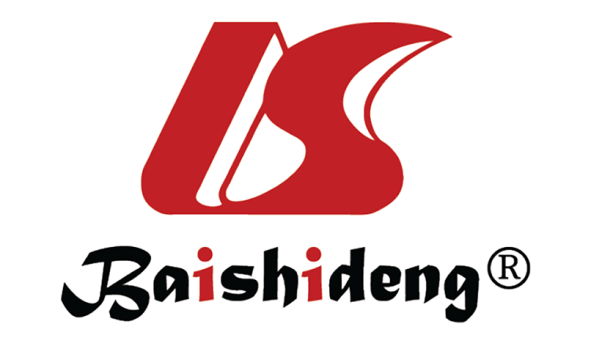 Published by Baishideng Publishing Group Inc7041 Koll Center Parkway, Suite 160, Pleasanton, CA 94566, USATelephone: +1-925-3991568E-mail: bpgoffice@wjgnet.comHelp Desk: https://www.f6publishing.com/helpdeskhttps://www.wjgnet.com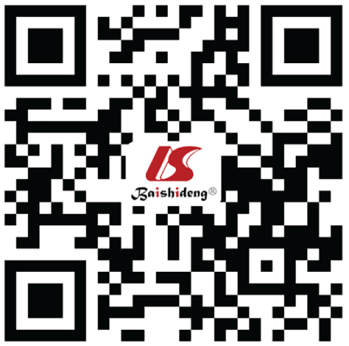 © 2021 Baishideng Publishing Group Inc. All rights reserved.VariableHC, n = 84OCPD, n = 45StatisticsStatisticsMean ± SDMean ± SDtP valueAge38.9 ± 15.244.9 ± 17.31.9880.049Education in yr15.9 ± 2.715.3 ± 3.11.1030.272Sexn (%)n (%)2P valueMale36 (42.9)21 (46.7)0.2330.629Female48 (57.1)24 (53.3)OCPD, nHC, nPresence of PE3636Absence of PE948Disgust Scale-Revised subscalesOCPD, n = 45HC, n = 84StatisticsStatisticsDisgust Scale-Revised subscalesMean ± SDMean ± SDtP valueCore28.2 ± 8.527.2 ± 8.20.6920.490Animal reminder16.0 ± 6.714.6 ± 6.51.1400.257Contamination9.2 ± 4.97.8 ± 3.51.7650.082Total53.5 ± 17.349.6 ± 15.61.2980.197